    Расписание                                                                                                                                                                                  Открытого Республиканского турнира                                                                                                                                                                                       «Крымская весна-2019»                                                                                                                                                                                                                                    среди детско-юношеских команд 2010г.р.   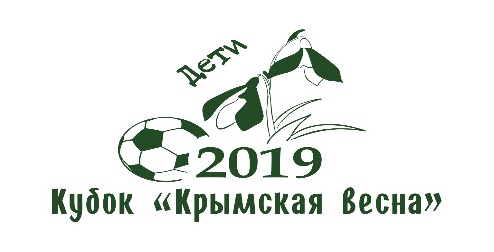 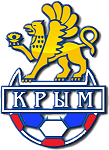 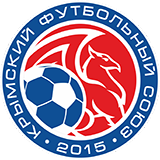 А- группа	                                                                                                         Расписание                                                                                                                                                                                  Открытого Республиканского турнира                                                                                                                                                                                       «Крымская весна-2019»                                                                                                                                                                                                                                    среди детско-юношеских команд 2010г.р.      Расписание                                                                                                                                                                                  Открытого Республиканского турнира                                                                                                                                                                                       «Крымская весна-2019»                                                                                                                                                                                                                                    среди детско-юношеских команд 2010г.р.   1 «Сугдея» г.Судак2 СК «Бахчисарай» г.Бахчисарай              1/43ДЮСШ Евпатория              1/4 Б-группаА1Б2Б1А2А1Б2Б1А2 Б-группаА1Б2Б1А2А1Б2Б1А21/21/21 ГБУ СШОР №3 г.СевастопольПобедители                  А1Б2                     С1Д2Победители                  А1Б2                     С1Д22ДЮСШ Джанкойский  районПобедители                  А1Б2                     С1Д2Победители                  А1Б2                     С1Д23»Таврия» СШ №3 г.Симфероп.1/21/2 С-группа1/21/2 С-группа1/21/2Игра                              за 3-4 местаИгра                              за 3-4 местаИгра                              за 3-4 местаФинал С-группа1/21/2Игра                              за 3-4 местаИгра                              за 3-4 местаИгра                              за 3-4 местаФинал С-группа1/21/21 ДЮКФП г.Керчь1/21/22 ДФК «Марион» г.СимферопольПобедители                Б1А2                         Д1С2Победители                Б1А2                         Д1С23 «Инкомспорт» п.КуйбышевоПобедители                Б1А2                         Д1С2Победители                Б1А2                         Д1С2  Д-группаС1Д2Д1С2С1Д2Д1С2С1Д2Д1С2  Д-группаС1Д2Д1С2С1Д2Д1С2С1Д2Д1С21 СШ №6 «Мисхор» г.Ялта2 ДЮК «Тюмень» г.Симферополь3 МБУ СШ г.Саки      Утешительный Кубок1/21/21/21/2Финал1/21/21/21/2ФиналНач. игрыКоробка №5Коробка №5Коробка №5Коробка №6Коробка №6Коробка №6Коробка №7Коробка №7Коробка №710.00       СК                Бахчисарай0-6ДЮСШ ЕвпаторияДЮСШ      Джанк. р-он0-2«Таврия»              СШ №3 ДФК Марион г.Симферополь0-5«Инкомспорт» п.Куйбышево10.30«Сугдея» г.Судак1-1        СК             БахчисарайГБУ СШОР №3        г.Севастоп.3-2ДЮСШ           Джанкойск.   р-онДЮК «Тюмень» г.Симферополь2-0МБУ СШ         г.Саки11.00ДЮКФП г.Керчь4-0ДФК Марион г.Симфероп.«Таврия»                  СШ №3 1-1ГБУ СШОР №3  г.СевастопольСШ №6 «Мисхор»                 0-2ДЮК «Тюмень» г.Симфероп.11.30ДЮСШ Евпатория2-0«Сугдея» г.СудакИнкомспорт п Куйбышево1-0ДЮКФП г.КерчьМБУ СШ         г.Саки1-2СШ №6 «Мисхор»          АНазвание командыВНПМз-МпРО1ДЮСШ Евпатория2008-0862«Сугдея» г.Судак0111-3-213СК   Бахчисарай0111-7-61СНазвание командыВНПМз-МпРО1«Инкомспорт» п.Куйбышево2006-0662ДЮКФП г.Керчь1014-1333ДФК Марион г.Симферополь0020-990БНазвание командыВНПМз-МпРО1«Таврия»  СШ №31103-1242ГБУ СШОР №3  г.Севастополь1104-3143ДЮСШ           Джанкойск.   р-он0022-5-30ДНазвание командыВНПМз-МпРО1ДЮК «Тюмень» г.Симферополь2004-0462СШ №6 «Мисхор»1012-3-133МБУ СШ         г.Саки0021-4-30Начало игрыКоробка  №5Коробка  №5Коробка  №5Коробка №6Коробка №6Коробка №7Коробка №7Коробка №710.00СК   БахчисарайДЮСШ Евпатория00ДЮСШ Джанк. р-он              «Таврия» СШ №30ДФК Марион г.Симфероп. «Инкомспорт» п.Куйбышево0010.00СК   БахчисарайДЮСШ Евпатория66ДЮСШ Джанк. р-он              «Таврия» СШ №32ДФК Марион г.Симфероп. «Инкомспорт» п.Куйбышево5510.30«Сугдея» г.СудакСК  Бахчисарай11ГБУ СШОР №3  г.Севастоп. ДЮСШ  Джанкойский  р-он3ДЮК «Тюмень» г.Симфероп. МБУ СШ г.Саки2210.30«Сугдея» г.СудакСК  Бахчисарай11ГБУ СШОР №3  г.Севастоп. ДЮСШ  Джанкойский  р-он2ДЮК «Тюмень» г.Симфероп. МБУ СШ г.Саки0011.00ДЮКФП г.КерчьДФК Марион г.Симферополь44«Таврия»  СШ №3ГБУ СШОР №3  г.Севастоп.1СШ №6 «Мисхор»ДЮК «Тюмень» г.Симфероп.0011.00ДЮКФП г.КерчьДФК Марион г.Симферополь00«Таврия»  СШ №3ГБУ СШОР №3  г.Севастоп.1СШ №6 «Мисхор»ДЮК «Тюмень» г.Симфероп.2211.30ДЮСШ Евпатория                   «Сугдея» г.Судак22Инкомспорт п Куйбышево ДЮКФП г.Керчь1МБУ СШ   г.СакиСШ №6 «Мисхор»          1111.30ДЮСШ Евпатория                   «Сугдея» г.Судак00Инкомспорт п Куйбышево ДЮКФП г.Керчь0МБУ СШ   г.СакиСШ №6 «Мисхор»          2212.10¼ финалаДЮСШ Евпатория                        4                     ГБУ СШОР №3  г.Севастоп.        0¼ финалаДЮСШ Евпатория                        4                     ГБУ СШОР №3  г.Севастоп.        0¼ финалаДЮСШ Евпатория                        4                     ГБУ СШОР №3  г.Севастоп.        0¼ финала   «Таврия» СШ №3                           4             «Сугдея» г.Судак                            5¼ финала   «Таврия» СШ №3                           4             «Сугдея» г.Судак                            5¼ финала   Инкомспорт п Куйбышево            1СШ №6 «Мисхор»                           2¼ финала   Инкомспорт п Куйбышево            1СШ №6 «Мисхор»                           2¼ финала   Инкомспорт п Куйбышево            1СШ №6 «Мисхор»                           212.40 ¼ финала ДЮК «Тюмень»                              1 ДЮКФП г.Керчь                            0 ¼ финала ДЮК «Тюмень»                              1 ДЮКФП г.Керчь                            0 ¼ финала ДЮК «Тюмень»                              1 ДЮКФП г.Керчь                            0Утешительный  ¼ финала            СК  Бахчисарай                              2             ДЮСШ  Джанкойский  р-он        1Утешительный  ¼ финала            СК  Бахчисарай                              2             ДЮСШ  Джанкойский  р-он        1Утешительный   ¼ финалаДФК Марион г.Симфероп.             2 МБУ СШ г.Саки                               3Утешительный   ¼ финалаДФК Марион г.Симфероп.             2 МБУ СШ г.Саки                               3Утешительный   ¼ финалаДФК Марион г.Симфероп.             2 МБУ СШ г.Саки                               313.201/2 финалаДЮСШ Евпатория                        1               СШ №6 «Мисхор»                          0                                       1/2 финалаДЮСШ Евпатория                        1               СШ №6 «Мисхор»                          0                                       1/2 финалаДЮСШ Евпатория                        1               СШ №6 «Мисхор»                          0                                       1/2 финала«Сугдея» г.Судак                             0                   ДЮК «Тюмень»                               2                                        1/2 финала«Сугдея» г.Судак                             0                   ДЮК «Тюмень»                               2                                        Утешительный                  финалСК  Бахчисарай                                0              МБУ СШ г.Саки                              4                                            Утешительный                  финалСК  Бахчисарай                                0              МБУ СШ г.Саки                              4                                            Утешительный                  финалСК  Бахчисарай                                0              МБУ СШ г.Саки                              4                                            14.00Игра за 3-4 местаСШ №6 «Мисхор»                         2   «Сугдея» г.Судак                           0                                             Игра за 3-4 местаСШ №6 «Мисхор»                         2   «Сугдея» г.Судак                           0                                                         Финал                                           ДЮК «Тюмень» г.Симфер.        2-1          ДЮСШ Евпатория                                  Финал                                           ДЮК «Тюмень» г.Симфер.        2-1          ДЮСШ Евпатория                                  Финал                                           ДЮК «Тюмень» г.Симфер.        2-1          ДЮСШ Евпатория                                  Финал                                           ДЮК «Тюмень» г.Симфер.        2-1          ДЮСШ Евпатория                                  Финал                                           ДЮК «Тюмень» г.Симфер.        2-1          ДЮСШ Евпатория                      